SEMANA DEL 24 DE ENERO AL 28 DE ENERO DE 2021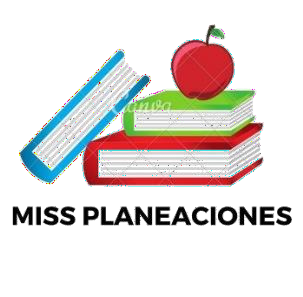 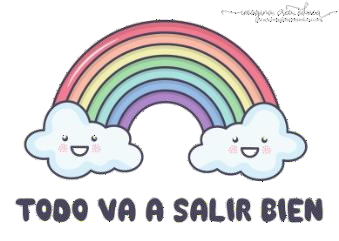 PLAN DE TRABAJOESCUELA PRIMARIA: 	CUARTO GRADO MAESTRO (A) : 	Modalidad: ( ) presencial ( )virtualMISS PLANEACIONES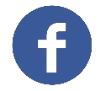 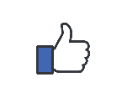 Si te gustan nuestras planeaciones regálanos un like en nuestra página de Facebook. https://www.facebook.com/Miss-Planeaciones-100780128994508/ASIGNATURAAPRENDIZAJE ESPERADOACTIVIDADESIndicaciones del maestro según la nuevamodalidadLUNESFormación Cívica y ÉticaComprende como la diversidad de grupos conforma la identidad colectiva y el sentido de pertenecialocal.Anota algo de lo que te sientes orgulloso de los grupos o lugares en los que convives y que consideres que no lo tienen otros.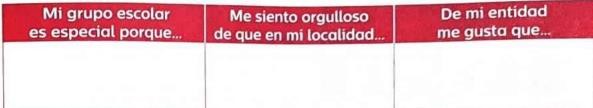 Realiza la pagina 62 y 63 del libro de formación.LUNESEducación SocioemocionalInfiere cómo el estado emocional del enojo puede ser regulado en situaciones adversas o aflictivas.Título: el enojoLee, escribe e ilustra en tu cuaderno.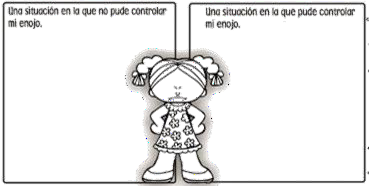 Ciencias NaturalesExplica que las relaciones entre los factores físicos (agua, suelo, aire y sol) y biológicos (seres vivos) conforman el ecosistema y mantienen su estabilidad.Consulta tu libro de texto oficial y escribe que factores conforman un ecosistema.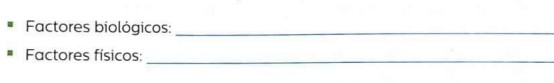 Vida saludableRelaciona los hábitos de higiene y limpieza con las condiciones del entorno que inciden en la prevención de enfermedades comunes en el lugar donde vive.Con la contingencia estuvimos adquiriendo conocimientos de limpieza e higiene. Escribe en tu cuaderno 10 hábitos de higiene que recomiendes a las personas y así evitar contraer enfermedades.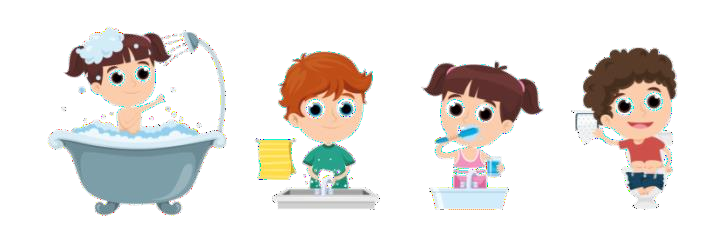 ASIGNATURAAPRENDIZAJE ESPERADOACTIVIDADESIndicaciones del maestro según lanueva modalidadMARTESHistoriaReconoce las causas y consecuencias que propiciaron las exploraciones marítimas europeas.Lee la siguiente información y contesta la activdad en tu libreta.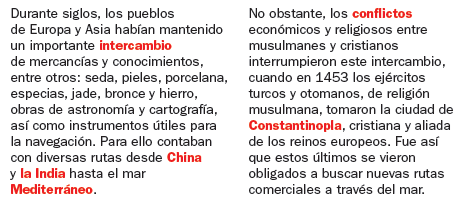 Colorea los recuadros con las consecuencias del intercambio comercial entre europeos y asiáticos.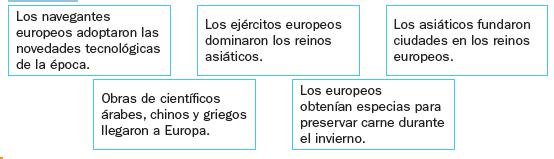 Lee y analiza la pagina 84 y 85 de tu libro de historia.MatemáticasIdentifica las caras de objetos y cuerpos geométricos, a partir de sus representaciones planas y viceversa.Anota en el Tangram el número que identifica la figura que se utilizo para formar el diseño de la derecha.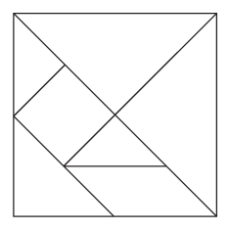 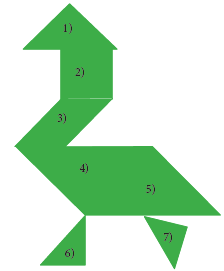 Realiza la pagina 63 de tu libro de matemáticas.Lengua maternaLee y comparte poemas de diferentes autores.Lee el poema y subraya la respuesta.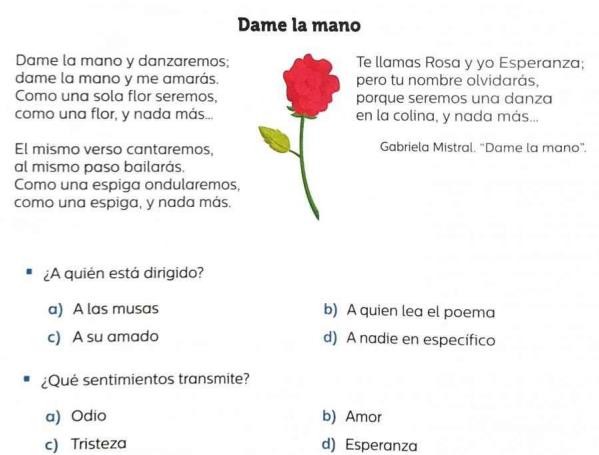 Revisa la pagina 112 y 113 del libro de español.GeografíaReconoce la migración en México y sus implicaciones sociales, culturales, económicas y políticas.Transcribe la siguiente información en tu libreta: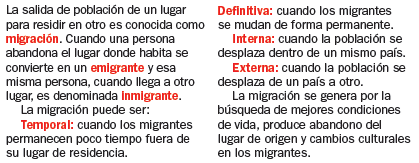 Lee la pagina 100 , 101, 102 de tu libro de geografía.ASIGNATURAAPRENDIZAJE ESPERADOACTIVIDADESIndicaciones del maestro según la nuevamodalidadMIÉRCOLESMatemáticasIdentifica las caras de objetos y cuerpos geométricos, a partir de sus representaciones planas y viceversa.Realiza el siguiente cuadro en tu cuaderno y contesta.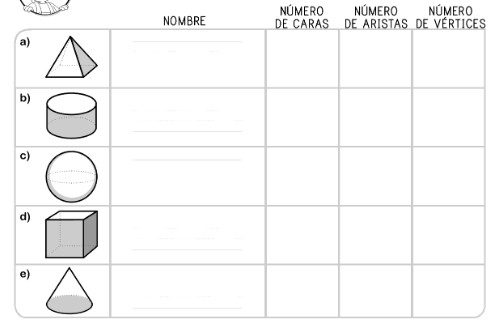 Recuerda que las aristas son las líneas que conforman una figura geométrica y los vértices son los puntos que unen las aristas.Ciencias NaturalesExplica que las relaciones entre los factores físicos (agua, suelo, aire y sol) y biológicos (seres vivos) conforman el ecosistema y mantienen su estabilidad.Piensa en 5 acciones que ayudan a preservar los ecosistemas y dibujalas en tu libreta.Por ejemplo:Apaga la luz de las habitaciones que no se utilizan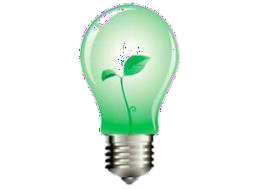 HistoriaReconoce las causas y consecuencias que propiciaron las exploraciones marítimas europeas.Coloca las causas y las consecuencias donde correspondan según el tema.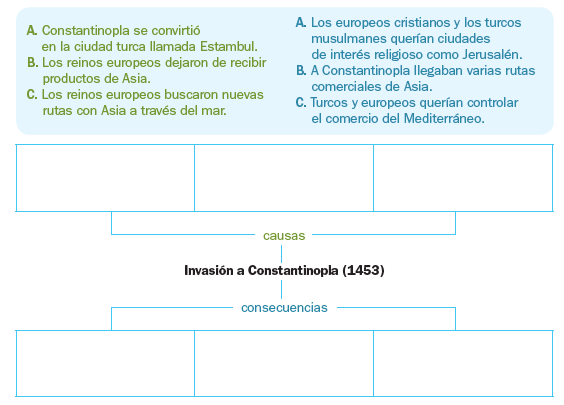 Lee y analiza la pagina 86 y 87 de tu libro de historia.Lengua maternaLee y comparte poemas de diferentes autores.Une cada poema con el tema que trata.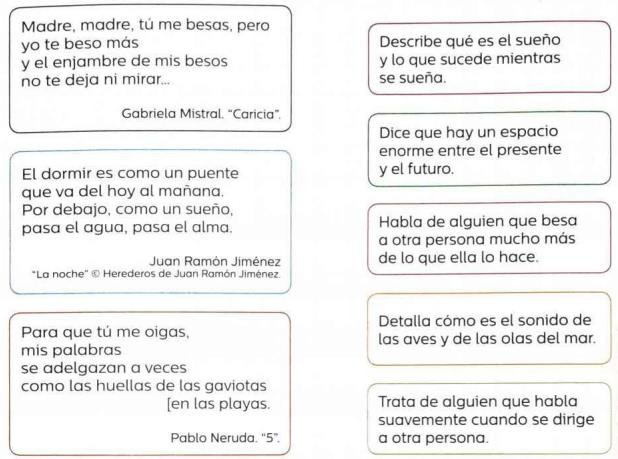 Realiza la pagina 114 y 115 del libro de español.ASIGNATURAAPRENDIZAJE ESPERADOACTIVIDADESIndicaciones del maestro según lanueva modalidadJUEVESGeografíaReconoce la migración en México y sus implicaciones sociales, culturales, económicas y políticasRelaciona las columnas, escribe en el cuadro de la izquierda la letra correspondiente.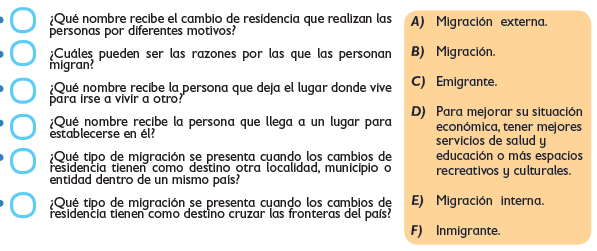 Lee la pagina 103 y 104 de tu libro de geografía.MatemáticasElabora herramientas de medición de grados.El transportador es el instrumento utilizado para obtener la medida de los ángulos. Construye uno de papel:Recortar un círculo de 12 cm de diámetro.Doblar por la mitad.Doblar nuevamente por la mitad.Marcar los bordes de los dobleces.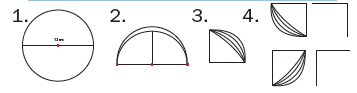 Realiza la pagina 64 y 65 de tu libro de matemáticas.Lengua maternaLee y comparte poemas de diferentes autores.Lee y responde.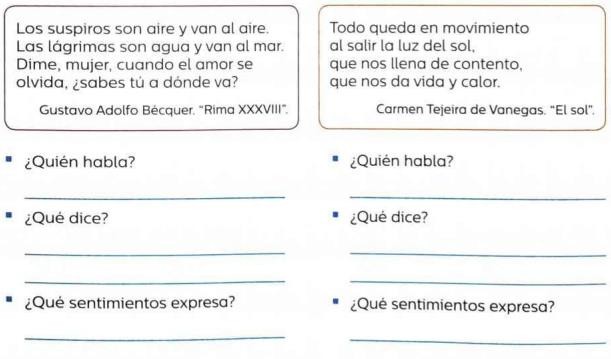 ASIGNATURAAPRENDIZAJE ESPERADOACTIVIDADESIndicaciones del maestro según la nuevamodalidadVIERNESCONSEJO TECNICO ESCOLAR ACTIVIDAD DE REFORZAMIENTOUsa el transportador para medir los siguientes angulos: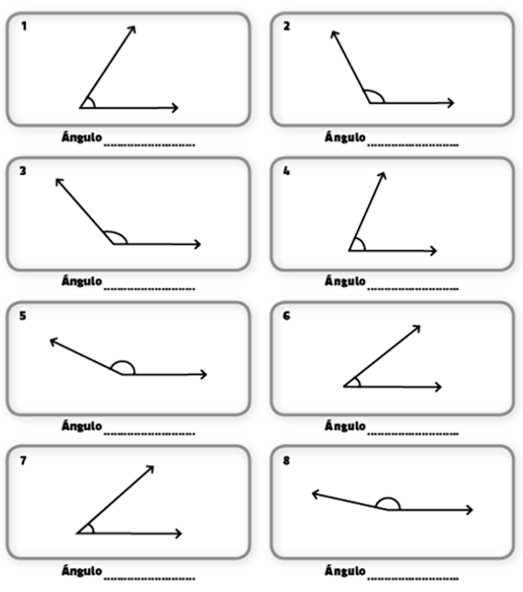 CONSEJO TECNICO ESCOLAR ACTIVIDAD DE REFORZAMIENTOUsa el transportador para medir los siguientes angulos:CONSEJO TECNICO ESCOLAR ACTIVIDAD DE REFORZAMIENTOUsa el transportador para medir los siguientes angulos: